Prisdryss over danske designkranerDanske Damixa har nettopp mottatt hele tre av de prestsjefylte internasjonale designprisene fra Red Dot Awards, for beste produktdesign i 2016. Alle tre produktene belønnes for ”High design quality”. Prisene er mottatt for to kjøkkenkraner og en takdusj – som alle tre utmerker seg ved å forene praktiske funksjoner og flott design.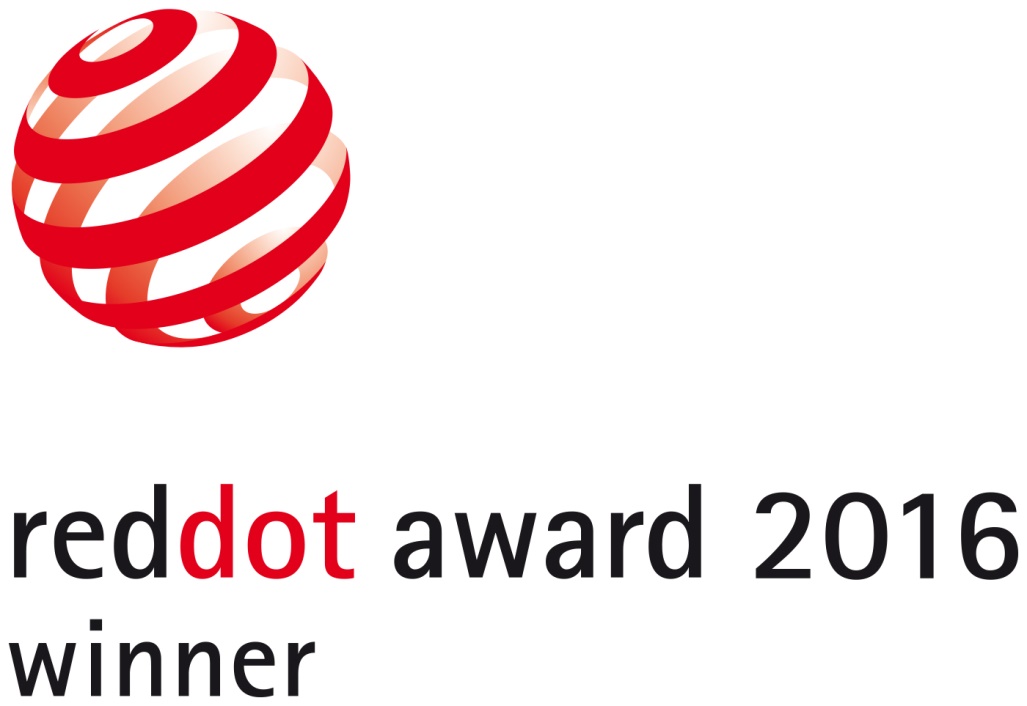 Internasjonal annerkjennelse fra de beste – det blir ikke større, når selve Red Dot dommerpanel beslutter å utmerke hele tre danske design med priser for beste produktdesign 2016. Over 17 000 produkter fra hele verden var innstilt i 31 kategorier, så det har vært kamp om prisene.Det er tre meget forskjellige produkter som har fått annerkjennelse fra et dommerpanel med hele 40 medlemmer. A-Pex takdusj er minimalistisk i sitt design, men uten å gi avkall på de gode dusjkvalitetene. Tradition kjøkkenkran er i klassisk design med ny utrekkbar tut som matcher den moderne forbrukers behov, mens Slate Pro  kjøkkenkran tar funksjonaliteten ett skritt videre, fordi selve tuten er en slange av fleksibel silikon, som kan løftes av holderen og beveges rundt.- Red Dot er den mest prestisjefylte internasjonale designprisen, så vi er utrolig stolte over å få hele tre designpriser på en gang. Det er første gang i Damixas historie. Det er Damixas strategi å bringe nye innovative produkter på makedet hvert år, så dette er en viktig milepæl, sier Lars Korsbakken, som er markedsjef i Korsbakken Trading AS, Damixas norske leverandør.Dette er den 9., 10. og 11. Red Dot Award, som det danske designermerket Damixa mottar for sine inovative produkter. Det beviser at dansk design fortsatt står sterk i den intranasjonale verden. Utmerkelsen betyr at A-Pex, Tradition og Slate Pro bli en del av ”Red Dot 2016 Winners Book” og bli utstil på Red Dot-museet i Essen i Tyskland, samt online på www.red.dot.de.Bilder av produktene kan lastes ned fra http://www.mynewsdesk.com/no/korsbakkenFor ytterligere informasjon kontakt Lene Kroken lene@korsbakken.no telefon 90140408De tre vinnerne: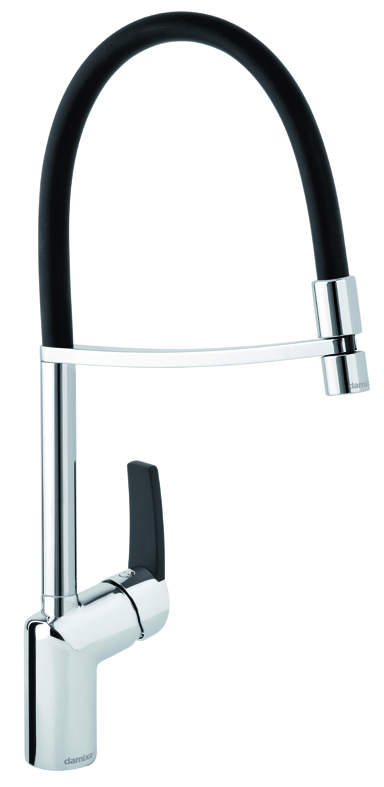 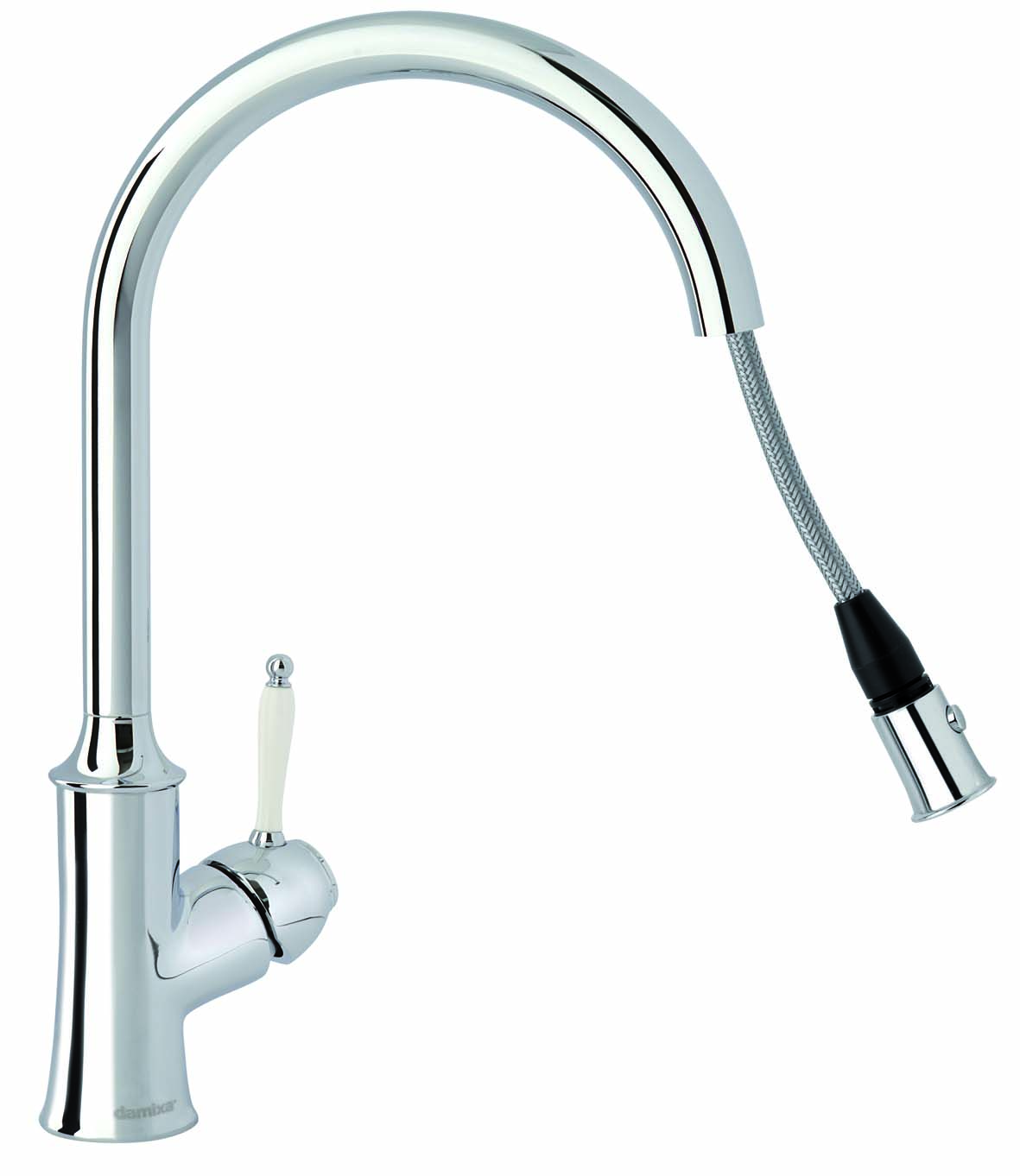 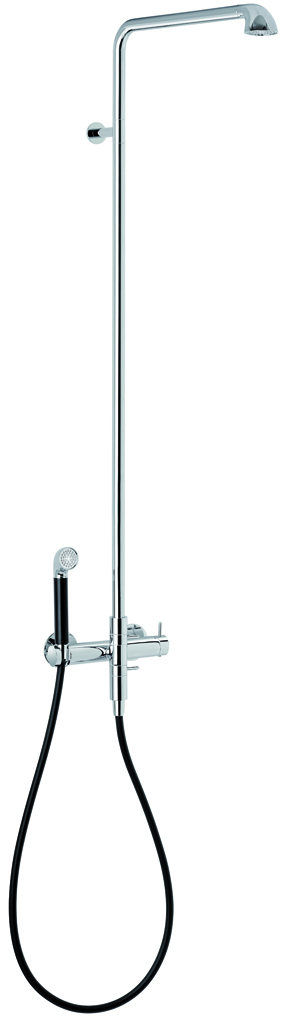 